       	 	Student Services Building, Room 241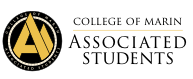 College of Marin-Kentfield Campus835 College Ave, Kentfield, CA 94904Regular Meeting MinutesFebruary 21, 2020Order of Business Call to Order: 10:09Roll CallASCOM ADVISOR: SADIKA SULAIMAN HARA AND TEA PERALESAUXILIARY MEMBERS: Ana CamachoMEMBERS OF THE GENERAL PUBLIC: Yashika Crawford, Niklas Ugalde, Ryan Nelson-Flack, Luciano Faria, Kevin Colgate, Tyler Sims, Walter Turner Adoption of the Agenda	Motion to amend the date: Fernando, HarpreetPASSESMotion to adopt: Fernando, AddisPASSESApproval of the Minutes 	Motion to Approve: Gabby, Addis	PASSESPublic CommentThis segment of the meeting is reserved for persons desiring to address the ASCOM Executive Board on any matter of concern that is not stated on the agenda. A time limit of three (3) minutes per speaker and ten (10) minutes per topic shall be observed. The law does not permit any action to be taken nor extended discussion of any items not on the agenda. The ASCOM Board or Members may respond briefly to questions or statements, however, for more information please contact the ASCOM President or Secretary to have an item placed on the next regular meeting agenda. (Brown Act 54954.3) 	Kevin will ask permission. Author Series Feb 28. 100th year for women’s right to vote and legal women voters. Moral Ethics round table March 17th. Encourages Oliver to promote it. New Business (Actions May Be Taken) Discussion/Action to fund NTE $800 for dinner for “Red Rocks from Earth to Mars.” Presentation by Dave Patterson Discussion: Bertha, GabbyHellen: Dave is not here and we haven’t heard from him. I think that we should table this for next week.Gabby: Motion to table, Bertha secondsDiscussion/Action to fund NTE $2000 to sponsor Umoja’s Annual Speaker Series. Presentation by Yashica Crawford. Motion to Discuss: Fernando, AminaYashica and Walter present.Yashica: Umoja wants to extend its support to the larger community. Previous event with Angela Davis which ASCOM supported. Albert Woodfox part of Angola 3 who had the longest solitary confinement of 43 years. Civil and social rights activist. Held at the theater. Walter:  ASCOM was helpful with the last event and see it as a partnership as ASCOM and Umoja. We’ve been raising money and grants. We look forward to any questions you may haveFernando: Where are you getting the refreshments from? Yashica: We’re going to look for more local options and fresh options. That is still to be determined. Lia: What is the turn out for this event?Walter: We’re anticipating a full house of 400+ people. We reached out to students from high schools with Compass so that we can set aside seats for them and get exposure to COM. The Angela Davis event sold out. Hellen: How many COM students attend these events. Yashica: I would say a great number since we get a lot of support. Gabby: Is there a deadline for funding? Walter: We would like to get it as soon as possibleLia: We have about 6k in that account. 6846$. We have the advice from the VP of COM and we were advised to take some time. So I think we should table this. Hellen: We are going to table this to look into more options. But we will definitely take action next week. Motion to Table: Fernando, OliverDiscussion/Action on Environmental Action Club’s Divestment Presentation. Presentation by Niklas Ugalde. https://drive.google.com/file/d/1FPJcAQooPM6ZJdm-ULS4t2iD0RAX_9n-/view?usp=sharing Discussion: Fernando, AddisGabby: Thank you for the time and effort into this. Which board are you referring to? The sustainability committee or board of trustees? Also have you been in contact with our VP Greg Nelson? You said you’ve been in contact with Dr. Coon Niklas: This will be a new committee. I’ve been talking with Dr. Coon’s assistant Nicole because I wasn’t able to get in touch with Greg. Bertha Motions to extend time by 5 minutes, Fernando seconds. Addis: So this isn’t an action item are we still voting on this? Niklas: Yes,Hellen: If we were to support something we would need an action item so I would need to amend the item to make it an action item. Luca motions to amend the item, Harpreet seconds. Fernando: I just wish that the EAC comes in because we haven’t seen any participation from EAC to ICC. A lot of clubs have them at the same time. To get support from clubs. Gabby: Luca, you’ve spoken about resolutions can you give us insightLuca: What Niklas is trying to do is pretty unique the UC’s and CSU’s are trying to push divestments andMalaika: can you clarify, you don’t want the COM to invest in fossil fuels. Gabby: We have been working on the sustainability committee so if you’re interested in joining please email me and I want you to come to the meetings so that you can read this out.Motion to extend for 2 minutes. Addis SecondsMotion to table item C. Fernando, Malaika. Discussion on club fest debrief. Presentation by Fernando and Amina. https://drive.google.com/file/d/1jIQtPn-i_04AocC6J7qTw_T2b0PeV_Wz/view?usp=sharing Bertha, Oliver Discussion: Denize: Escom has over 30 clubs and most meet on campus. I’m just wondering if y’all can collaborate next year. I don’t know how many clubs are available but how many clubs would be available. Our clubs are not just for ESCOM members, they're for everyone. Malaika: I thought this was a great idea and I thought it was a great idea for the flyers. Motion to extend time 3 minutes. Bertha Fernando Addis: I think that the photo booth was a really good idea. Putting people in a position to just do something so minimal for time. Hellen: The extra tables near the shade were great and helped people stay towards the event. Gabby: I think that Tents would be a good idea. Standing Business (Actions May Be Taken) Officer Reports:PRESIDENT REPORT: Fernando and I met with the people in charge of the class schedule and we presented the data from the survey from last October. One thing we tried to do, we wanted to balance information from Fall and Spring to have information. We want to emphasize programs on the class schedule but with the issues we had but not having professor names, location or time of the class means that they’re competing with the surrounding colleges. They’re hiring a new business and engage with students and get feedback on the class schedule. We did ask if there was a committee that students were involved in the communication. As for the summer and fall schedule they have already started and it’s late in the process for them to incorporate feedback. VICE PRESIDENT REPORT: Thank you to everyone who could attend and volunteer at club fest. I’m working on a contact sheet for the clubs who have been active since last semester and I'm going to keep updating it. It will be the president, VP and ICC rep. We are now having bi-weekly ICC Meeting. Everyone Wednesday this month I’ve been feeling frustrated since the table has not been clean repeatedly and it’s a way to be welcoming to students on campus and please do not wait until the last moment to have the room clean. Not only this day but the week. I’m going to put a letter sized paper with meeting days. I just want to thank the folks who have come to my ICC Meetings. Hopefully you can come for 5 minutes to tell the ICC Reps. STUDENT TRUSTEE REPORT: Hello everyone. The last Board of Trustee’s meeting was last Tuesday. I met with Jonathan Eldridge and he was happy to report on our behalf. I informed the Trustees about how successful and vibrant Club Fest was, that we collaborated with the Police department, and we received donations from Yerba Matte. I also told them that ASCOM is fully up to date with the M&O project and that we’re representing COM at the Marin Women’s Political Action Committee. I will be presenting a more in-depth report with pictures and videos for the next Board of Trustees meeting so I’m looking forward to that. SECRETARY REPORT: Hi everyone, I did not do much this week but I apologize for being late. TREASURER REPORT: Last week club fest happened and it was a successful event, super fun and productive. Harpreet and I are getting started with ideas for the Women's History Month event on March 11. If anyone has any visions on how they'd like for that event to go please let us know. I am so excited. SENATOR – TECHNOLOGY: Allison was asking if we can promote and post and create social media content or we can repost and share content and share in the accounts and it could be a specific or general community. Shout out to Amina and the people and all the people that help out with our social media and we gained 27 followers. SENATORS (2) – STUDENT ACTIVITIES & SERVICES: Harpreet: Last two weeks I met with Tea and Sadika going over my concerns. Shout out to Amina and Fernando. We had a debrief with Amina and Fernando for club fest. I met with lia about the women’s history. We’ve met with Luca, Malaika, and Addis about the event that Luca is having. Amina: This week, The co-leads for "Celebrating Black History" and Harpreet and I met for our check-in. We made some buttons and solidified other details. Ferch and I had club-fest last week and we thank everyone again for volunteering. Harpreet and I have also been working with Luca on the Townhall event including surveys and forms. Lastly, I will be meeting with the co-leads for "Women's History Month" as their event is quickly approaching!SENATORS (2) - PUBLIC RELATIONS & MARKETING: Sent in Celebrating Black History poster for approval & print - also put up. Had an issue with Spanish issue - sent it to reprint. There are plenty of postcards - PLEASE take them and give them out to people in your classes! Confirmed food with Everets & Jones + COMmunity hour for pickup. Worked on pins. Thank you ferch for the help! And everyone else who helped cut out things!  Created trivia wheel. Ordered supplies - going to Dollar tree after the meeting to finish picking up decorations. Sent in Town Hall poster for approval - will be doing final edits & sending it in to print before EOD today. Met with Amina & Harpreet for the event. Sent out volunteer spreadsheet for event - was supposed to be filled out by Wednesday. Still need Amina, Harpreet,Hellen & Lia to fill it out - please do it by EOD today so we can organize tasks for everyone! Coordinated with Colleen Mihal to do patches to be given out at event. put up new face photos(couldn’t put in retake photos due to aesthetic reasons - sorry!). Will be putting up important candidate dates and new posters. STATE STUDENT SENATE REPRESENTATIVE REPORT: Friday the 28th at midnight is the deadline for amending resolutions, so if you want to see something changed, now's the chance. Our Regional Retreat is coming up next Saturday on February 29th at Santa Rosa Junior College. It’s encouraged for the board to attend, and it’s open to the public. ASCOM’s Student Town Hall is coming up! We’ll begin tabling next week with our surveys, and on March 4th we’ll be having our actual Town Hall in the William Keith Room in the library during COMmunity hour. I wanna shout out the Senators of Student Activities and the Senators of PR and Marketing for going above and beyond on making this happen. Our March in March is coming up on March 19th, CCC students will be getting together in Sacramento and making our voice heard. We’ll be meeting with State Legislatures and lobbying for financial aid reform, amending the rules governing Student Trustees, funding more student mental health services, provide more support for incarcerated and veteran students, and addressing how many students struggle with housing and food insecurity. ESCOM REPRESENTATIVE REPORT: As kevin mentioned, next week is our book series. It’s a very interesting book it’s next Friday afternoon at 1. Bring friends!ASCOM ADVISORS REPORT: Tea: Hope you enjoyed the short week. Shout out and congrats to club fest and shout out to the black history month fliers. The fridge is starting to stink and if you notice something clean it up especially if there’s meetings scheduled here. If you don’t have time to watch it you don’t have time to use it, don't just leave it in the sink. The fridge not smelling would be a nice gift for Sadika. Next Wednesday is the first drop the mic of the semester. Sadika will be back on wednesday drop by the office if you need anything Committee Reports:COLLEGE COUNCIL REPORT: We went over the construction for the new LRC and the architects came in to the meeting. As of now it should be completed by 2024. Jan-April is concept design. September-Dec of next year is a DSA review and by 2022 Construction will begin. They’re getting more feedback and we have approved AP4105. Last week Tonya came in to talk about guided pathways. In addition to the construction, they presented the findings of the surveys. What they’ve gathered is that the new LRC should have a welcoming experience. What they found for student success, inspiration and expression, a friendly space. More to come EORGOVERNANCE REVIEW COUNCIL: As I mentioned we established a sustainability committee. EORPLANNING AND RESOURCE ALLOCATION COMMITTEE: This meeting we talked about presentations about funding proposals from other departments and we went over budget assumptions. EDUCATIONAL PLANNING COMMITTEE: No meeting this week next meeting is 2/24FACILITIES PLANNING COMMITTEE: Next meeting is 2/26INSTRUCTIONAL EQUIPMENT COMMITTEE: NRPROFESSIONAL LEARNING COMMITTEE: We came up with the theme of cultivating care. We are working on a keynote speaker. GUIDANCE, RESOURCES, INTEGRATION, TRANSFORMATION COMMITTEE: next meeting is 2/26TECHNOLOGY PLANNING COMMITTEE: NRINCLUSION, DIVERSITY, EQUITY, AND ACTION COMMITTEE: two weeks ago we had our first meeting of the semester and John Eldridge came to see if we wanted to approve and we tabled the discussion. EORCommunications from the Floor	This time is reserved for any member of the Board to make announcements on items that are not on the agenda. A time of limit of three (3) minutes per speaker and ten (10) minutes per topic shall be observed and total time will not be extended. 	Harpreet: I’ll be sending an email today which is about tabling for the town hall and for the board members during the office hours they can present surveys and I’ll send out the email. Lia: For the leadership and service committee I sent them all an email and I just sent it out. Fernando: These little lists are going to be in my mailbox and they are asking for a list of active clubs in the past 2 years and they have an account. The bolded were active last semester. Oliver: Any suggestions for the social media campaign. Luca: I have a friend who is working for the census 2020 I can get you in contact with herAddis: We can put information on our stories and put information out.Hellen: Do we want to do stories or posts? Oliver:  I think as a post but also stories. Hellen: I know the census tables here ask if they want to do a video. If anyone else has feeback they can contact you right? Public CommentThis segment of the meeting is reserved for persons desiring to address the ASCOM Executive Board on any matter of concern that is not stated on the agenda. A time limit of three (3) minutes per speaker and ten (10) minutes per topic shall be observed. The law does not permit any action to be taken nor extended discussion of any items not on the agenda. The ASCOM Board or Members may respond briefly to questions or statements, however, for more information please contact the ASCOM President or Secretary to have an item placed on the next regular meeting agenda. (Brown Act 54954.3)Adjournment: Motion to adjourn: Bertha, Malaika 11:20 AM _____________________________________				_________________________________	ASCOM President							 ASCOM AdvisorOFFICERSPRESENTABSENTPRESIDENT HELLEN SIGARANXVICE PRESIDENT FERNANDO SANCHEZ LOPEZXSTUDENT TRUSTEE GABBY HOJILLAXSECRETARY BERTHA CAZARESTardy 10:14TREASURER LIA LARAXSENATOR – TECHNOLOGYOLIVER REYES (voted in 12/6/2019) XSENATOR - STUDENT ACTIVITIES & SERVICES AMINA NAKHUDAXSENATOR - STUDENT ACTIVITIES & SERVICESHARPREET KAUR XSENATOR – PUBLIC RELATIONS & MARKETINGADDIS GATESXSENATOR – PUBLIC RELATIONS & MARKETINGMALAIKA SMITHXSTATE STUDENT SENATE REP.LUCA CITROEN XESCOM REPRESENTATIVE DENIZE SPRINGER (NON-VOTING MEMBER)X